ОПЕРАТИВНЫЙ ЕЖЕДНЕВНЫЙ ПРОГНОЗвозникновения и развития ЧС, связанных с состоянием (изменением) погодных условий и РХБ обстановки на территории Краснодарского края на 9 ноября 2015 года.Подготовлен на основе информации «КЦГМС» филиала ФГБУ «Северо-Кавказское УГМС», ФГБУ «СЦГМС ЧАМ», Кубанского БВУ, Государственного управления ветеринарии Краснодарского края, филиала ФГУ «Россельхозцентр» по Краснодарскому краю, Управление Федеральной службы по надзору в сфере защиты прав потребителей и благополучия человека по Краснодарскому краю1.Обстановка.1.1. Чрезвычайные ситуации. 1.1.1. Метеорологическая: в прошедшие сутки в крае сохранялась умеренно теплая сухая погода.За истекшие сутки на территории Краснодарского края зарегистрированы 5 термоточек, не подтвердились.Прогноз погоды представленный «КЦГМС» филиалом ФГБУ «Северо-Кавказское УГМС» на ближайшие сутки с 1800 8 ноября 2015 г. до 1800 9 ноября 2015 г.:          По Краснодарскому краю: местами дождь. Местами туман. Ветер юго-западный, западный 3-8 м/с, утром и днем 5-10 м/с. Температура ночью 3-8°, местами в предгорных районах при прояснении до 0...-2; днем 8-13°.          На Черноморском побережье: временами дождь, днем местами сильный. Ветер юго-западный, западный 5-10 м/с местами 12-14 м/с. Температура ночью 5-10°, днем 8-13° местами до 15°.                    По г.Краснодару : утром и днем небольшой дождь. В низинах и у водоемов туман. Ветер юго-западный 3-8 м/с. Температура ночью 6-8°, днем 10-12°.На последующие двое суток 10-11 ноября:По Краснодарскому краю: местами дождь слабый до умеренного, 11.11 в отдельных пунктах сильный. Ветер северо-западный 4-9 м/с местами порывы до 12 м/с. Температура ночью 2-7° тепла при прояснении до -3...-5°, днем 7-12°. На Черноморском побережье: температура ночью 4-9°, днем 9-14°.1.2. Гидрологическая: существенных изменений на водных объектах края не произошло.Прогноз: существенных изменений на водных объектах края не ожидается.1.3. Геологическая: в норме.Прогноз: активизации экзогенных процессов не прогнозируется.1.4. Сейсмическая: в норме.Прогноз: возможна сейсмическая активность на территории муниципальных образований: Новокубанский, Отрадненский, Успенский районы и гг.Армавир, Анапа, Геленджик, Новороссийск, Сочи.1.5. Техногенная:1.5.1. Обстановка по пожарам: за прошедшие сутки в крае было зафиксировано 15 пожаров. Пострадавших нет, погибло 2 человека.1.5.2. ДТП: за прошедшие сутки на территории края произошло 13 ДТП. Пострадало 21 человек,  погибло 2 челолвека.1.5.3. ВОП: нет1.6. Биолого-социальная:1.6.1. Происшествия на водных объектах: за прошедшие сутки на водных объектах края утонувших нет.  1.6.2. Эпидемиологическая обстановка: в норме.1.6.3. Эпизоотическая обстановка: в норме.1.6.4. Фитосанитарная обстановка: в норме.2. Прогноз чрезвычайных ситуаций.2.1 Природного характера.2.2. Техногенного характера:8-9 ноября в крае возможны ЧС и происшествия, связанные с:авариями на объектах ЖКХ, на объектах энергетики;затруднением в работе паромной переправы «Порт Кавказ»;увеличением количества ДТП из-за ухудшения видимости (дымки, туман);гибелью людей на пожарах.2.3. Биолого-социального характера:в связи с открытием охотничьего сезона существует вероятность возникновения несчастных случаев, связанных с использованием огнестрельного оружия;возможны несчастные случаи, связанные с отравлениями людей грибами: ядовитыми, условно-годными, неизвестными, а также при нарушении технологии приготовления и поздним обращением за медицинской помощью;возможны случаи выхода людей в лесные массивы с последующей потерей ориентации на местности.на территории края существует вероятность возникновения новых очагов заболеваний: АЧС на свиноводческих предприятиях, сибирской язвой крупного рогатого скота на молочно-товарных фермах и в личных подсобных хозяйствах.3. Рекомендации.Общие предложения:довести прогноз до глав городских и сельских поселений, руководителей туристических групп, руководителей предприятий, организаций, аварийно-спасательных формирований;проверить готовность аварийно-спасательных формирований и органов управления к выполнению задач по предупреждению и ликвидации ЧС;проверить готовность средств эвакуации, техники, плавсредств;подготовить места эвакуации;проверить работу систем оповещения населения;организовать дежурство руководящего состава;поддерживать на необходимом уровне запасы материальных и финансовых ресурсов для ликвидации чрезвычайных ситуаций.открытых балконов, лоджий от посторонних предметов. По противопожарным мероприятиям:организовать контроль пожарной обстановки и проведение в полном объеме превентивных мероприятий.По предупреждению ДТП:обеспечить готовность спасательных служб к реагированию на ДТП и аварии на других видах транспорта;совместно с территориальными органами ГИБДД МВД России реализовать меры по предупреждению возникновения ЧС и аварийных ситуаций на автомобильных трассах;организовать контроль маршрутов, по которым осуществляются перевозки туристов автотранспортом повышенной проходимости с целью обеспечения безопасности туристов.По противоэпидемиологическим мероприятиям:совместно с территориальными органами Роспотребнадзора, Россельхознадзора и другими заинтересованными органами исполнительной власти организовать взаимодействие по усилению контроля за недопущением сброса неочищенных и необеззараженных сточных вод в открытые водоемы, обратив особое внимание на места возможных аварийных сбросов в водоемы, используемые для организованного и неорганизованного отдыха населения.	По противоэпизоотическим мероприятиям:организовать контроль по эпизоотической (АЧС, сибирская язва у крупного рогатого скота), эпидемиологической, фитосанитарной обстановках и проведение в полном объеме превентивных мероприятий.ОД ЕДДС доложить в письменном виде в оперативную дежурную смену Главного управления МЧС России по Краснодарскому краю по факсу 8-861-267-18-57 или на электронный адрес omip@cuks23.ru до 18.00 8.11.2015:время получения Ежедневного оперативного прогноза;список должностных лиц, кому доведено «В том числе ГИБДД, МВД, ДРСУ, Автодор» и время доведения;проведенные превентивные мероприятия;уточненный состав дежурных сил и средств.СОД ЦУКС ГУ МЧС Россиипо Краснодарскому краю полковник  вн. службы						Р.Н.РябченкоИсполнитель:В.П.Ковальчук322-01-033, 8(861)268-67-93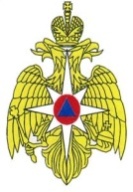 МЧС РОССИИ ФЕДЕРАЛЬНОЕ КАЗЕННОЕ УЧРЕЖДЕНИЕ «ЦЕНТР УПРАВЛЕНИЯ В КРИЗИСНЫХ СИТУАЦИЯХ ГЛАВНОГО УПРАВЛЕНИЯ МЧС РОССИИ ПО КРАСНОДАРСКОМУ КРАЮ» (ФКУ «ЦУКС ГУ МЧС России по Краснодарскому краю»)ул. Мира, 56, Краснодар,  350063, тел./fax: (861) 262-25-14cuks23@cuks23.ru«8» ноября 2015 № 23/17-7397На № _________ от ____________Главам муниципальных образованийКраснодарского края(через ЕДДС)